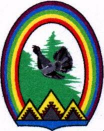 ДУМА ГОРОДА РАДУЖНЫЙХанты-Мансийского автономного округа – Югры РЕШЕНИЕот 28 мая 2015 года						                            № 587О внесении изменений в решение Думы города от 22.12.2011 №233 «О денежном содержании лиц, замещающих муниципальные должности,  и лиц, замещающих должности муниципальной службы»	На основании пункта 1.1 решения Думы города от 28.05.2015 № 586
«О внесении изменений в отдельные решения Думы города Радужный», распоряжения администрации города Радужный от 19.05.2015 №345р 
«О внесении изменения в распоряжение администрации города Радужный 
от 06.09.2013 №1060р «О перечне должностей муниципальной службы в администрации города Радужный», руководствуясь постановлением Правительства Ханты-Мансийского автономного округа – Югры от 24.12.2007 №333-п «О нормативах формирования расходов на оплату труда депутатов, выборных должностных лиц местного самоуправления, осуществляющих свои полномочия на постоянной основе, и муниципальных служащих в Ханты-Мансийском автономном округе – Югре» (с изменениями на 06.02.2015), Дума города решила:	1. Внести в решение Думы города от 22.12.2011 №233 «О денежном содержании лиц, замещающих муниципальные должности, и лиц, замещающих должности муниципальной службы» (с изменениями на 25.09.2014) изменения, изложив приложение 4 к решению в новой редакции согласно приложению.	2. Опубликовать настоящее решение в газете «Новости Радужного. Официальная среда».	3. Настоящее решение вступает в силу после его официального опубликования.Глава города 							Г.П. БорщёвПриложение к решению Думы города              от 28.05.2015 № 587Должностные оклады по должностям муниципальной службы, учреждаемым для обеспечения исполнения полномочий администрации города, иных органов местного самоуправления, предусмотренных уставом города Радужный и обладающих собственными полномочиями по решению вопросов местного значения_____________________________________Пояснительная запискак проекту решения Думы города «О внесении изменений в решение Думы города от 22.12.2011 №223«О денежном содержании лиц, замещающих муниципальные должности и, и лиц, замещающих должности муниципальной службы»	Изменения в решение Думы города Радужный от 22.12.2011 №223 
«О денежном содержании лиц, замещающих муниципальные должности и, и лиц, замещающих должности муниципальной службы» внесены на основании проекта решения Думы города от ____ №___ «О внесении изменений в отдельные решения Думы города Радужный», распоряжения администрации города Радужный от 19.05.2015 №345р  «О внесении изменений в распоряжение администрации города Радужный от 06.09.2013 №1060р «О перечне должностей муниципальной службы в администрации города Радужный».Данным проектом решения Думы перечень должностей дополнен должностью заместитель начальника отдела.Должностной оклад определен в соответствии с постановлением Правительства Ханты – Мансийского автономного округа – Югры 
от 24 декабря 2007 №333-п «О нормативах формирования расходов на оплату труда депутатов, выборных должностных лиц местного самоуправления, осуществляющих свои полномочия на постоянной основе, и муниципальных служащих в Ханты – Мансийском автономном округе – Югре» (с изменениями на 06.02.2015)Начальник управления экономикии прогнозирования				     		               Т.Н. КоношНаименование должностиКатегорияГруппаДолжностной оклад (руб.)Глава администрации городаруководительвысшая8659Первый заместитель главы администрации городаруководительвысшая7171Заместитель главы администрации города руководительвысшая6704Заместитель главы администрации города – председатель комитетаруководительвысшая6704Управляющий делами – председатель комитетаруководительвысшая5006Председатель комитетаруководительвысшая4330Начальник управления руководительвысшая4330Начальник управления – главный бухгалтерруководительвысшая4330Заместитель председателя комитета руководительглавная3862Заместитель начальника управленияруководительглавная3862Начальник отдела, службы руководительглавная3727Заместитель начальника отделаруководительведущая3112Начальник управления в составе комитетаруководительглавная4133Заместитель начальника управления в составе комитетаруководительведущая3727Начальник отдела, службы в составе комитета, управленияруководительведущая3333Заместитель начальника отдела в составе комитета, управленияруководительведущая3112Заведующий секторомруководительведущая2841Секретарь комиссииспециалистглавная2841Специалист-экспертспециалистведущая2841Муниципальный жилищный инспекторспециалистведущая2841Главный специалистспециалистстаршая2645Ведущий специалистспециалистстаршая2300Главный специалистобеспечивающий специалистстаршая2509Ведущий специалистобеспечивающий специалистстаршая2239